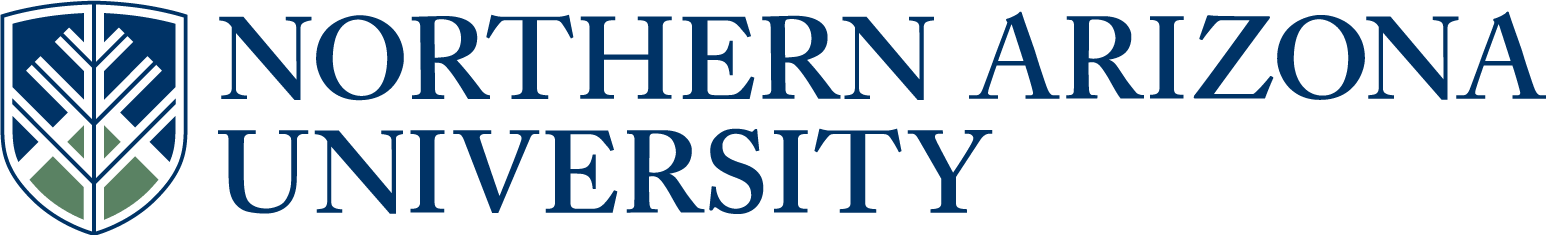 UCC/UGC/ECCCProposal for Course ChangeIf the changes included in this proposal are significant, attach copies of original and proposed syllabi in approved university format.      See upper and lower division undergraduate course definitions.*if there has been a previously approved UCC/UGC/ECCC change since the last catalog year, please copy the approved text from the proposal form into this field.  7.  Justification for course change.The requested change in the wording is based on a request from OAS, due to their having experienced a huge increase in the number of override requests with the current requirement “Sophomore status.” The Accounting Area’s original intention was to impose a minimum number of hours to basically ensure that freshmen could not enroll in the course (due to a high proportion of DFW grades observed for that population in the course); however, at the time when the original prerequisite was written, it was problematic to code in the number of hours. Evidently, that issue of programming in the hours is no longer a problem, as that precise wording in the above change was recommended by the NAU PeopleSoft programmer. The new wording relating to “a minimum of 26 units of coursework” should make the intended prerequisite clearer and easier to apply.IN THE FOLLOWING SECTION, COMPLETE ONLY WHAT IS CHANGING9.   Is this course in any plan (major, minor, or certificate) or sub plan (emphasis)?                                                                                                                                     Yes         No       If yes, describe the impact and include a letter of response from each impacted academic unit.  Accountancy; BSACCY, Business Economics; BSBA, Computer Information Systems; BSBA, Finance; BSBA, Management; BSBA, Marketing; BSBA, Hotel and Restaurant Management; BS, International Business Management; BS, Business Minor, Accounting UCERT, Hospitality Accounting; UCERT. 10.  Is there a related plan or sub plan change proposal being submitted?                Yes         No        If no, explain.This prerequisite change will not require any related plan changes.11.  Does this course include combined lecture and lab components?                       Yes        No        If yes, include the units specific to each component in the course description above.Answer 12-15 for UCC/ECCC only:12.   Is this course an approved Liberal Studies or Diversity course?                        Yes         No          If yes, select all that apply.         Liberal Studies       Diversity         Both   13.   Do you want to remove the Liberal Studies or Diversity designation?                Yes         No         If yes, select all that apply.         Liberal Studies       Diversity         Both      14.   Is this course listed in the Course Equivalency Guide?                                    Yes        No 15.   Is this course a Shared Unique Numbering (SUN) course?                              Yes        No Approved as submitted:                                       Yes      No         Approved as modified:                                         Yes      No  Approved as submitted:                                       Yes      No     Approved as modified:                                         Yes      No    FAST TRACK   (Select if this will be a fast track item.  Refer to UCC or UGC  Fast Track Policy for eligibility)1.  Course subject and number:ACC 2552.  Units:33.  College:The W.A. Franke College of Business4.  Academic Unit:Accounting5.  Current Student Learning Outcomes of the course.NEED Show the proposed changes in this column (if applicable).  Bold the proposed changes in this column to differentiate from what is not changing, and Bold with strikethrough what is being deleted.  (Resources & Examples for Developing Course Learning Outcomes)UNCHANGED 6.  Current title, description and units. Cut and paste, in its entirety, from the current on-line academic catalog* http://catalog.nau.edu/Catalog/.ACC 255  PRINCIPLES OF ACCOUNTING: FINANCIAL (3) Description: Introduces theory and practice in the preparation, analysis, and interpretation of general purpose financial statements for external users. Letter grade only.Units: 3  Requirement Designation:	Science and Applied SciencePrerequisite: Eligible to take MAT 114 or Math Placement Test Results (ALEKS/MATHA 35+; MATHC 35+; PLACE 43+) and Sophomore status with a cumulative GPA of 2.0 or betterSun Number:ACC 2201Show the proposed changes in this column Bold the proposed changes in this column to differentiate from what is not changing, and Bold with strikethrough what is being deleted.ACC 255  PRINCIPLES OF ACCOUNTING: FINANCIAL (3) Description: Introduces theory and practice in the preparation, analysis, and interpretation of general purpose financial statements for external users. Letter grade only.Units: 3  Requirement Designation:	Science and Applied SciencePrerequisite: Eligible to take MAT 114 or Math Placement Test Results (ALEKS/MATHA 35+; MATHC 35+; PLACE 43+), and Sophomore status with a cumulative GPA of 2.0 or better, and a minimum of 26 units of coursework completed. Sun Number:ACC 22018.  Effective BEGINNING of what term and year?Fall 2014     See effective dates calendar.CURRENTPROPOSEDCurrent course subject and number:Proposed course subject and number:Current number of units:Proposed number of units:Current short course title:Proposed short course title (max 30 characters):Current long course title:Proposed long course title (max 100 characters):Current grading option:letter grade  pass/fail   or both   Proposed grading option:letter grade   pass/fail  or both   Current repeat for additional units:Proposed repeat for additional units:Current max number of units:Proposed max number of units:Current prerequisite:Eligible to take MAT 114 or Math Placement Test Results (ALEKS/MATHA 35+; MATHC 35+; PLACE 43+) and Sophomore status with a cumulative GPA of 2.0 or betterProposed prerequisite (include rationale in the justification):Eligible to take MAT 114 or Math Placement Test Results (ALEKS/MATHA 35+; MATHC 35+; PLACE 43+), a cumulative GPA of 2.0 or better, and a minimum of 26 units of coursework completed.Current co-requisite:Proposed co-requisite (include rationale in the justification):Current co-convene with:Proposed co-convene with:Current cross list with:Proposed cross list with:FLAGSTAFF MOUNTAIN CAMPUSScott Galland 04/16/2013Reviewed by Curriculum Process AssociateDateApprovals:Department Chair/Unit Head (if appropriate)DateChair of college curriculum committeeDateDean of collegeDateFor Committee use only:UCC/UGC ApprovalDateEXTENDED CAMPUSESReviewed by Curriculum Process AssociateDateApprovals: Academic Unit HeadDateDivision Curriculum Committee (Yuma, Yavapai, or Personalized Learning)DateDivision Administrator in Extended Campuses (Yuma, Yavapai, or Personalized Learning)DateFaculty Chair of Extended Campuses Curriculum Committee (Yuma, Yavapai, or Personalized Learning)DateChief Academic Officer; Extended Campuses (or Designee)Date